Załącznik a.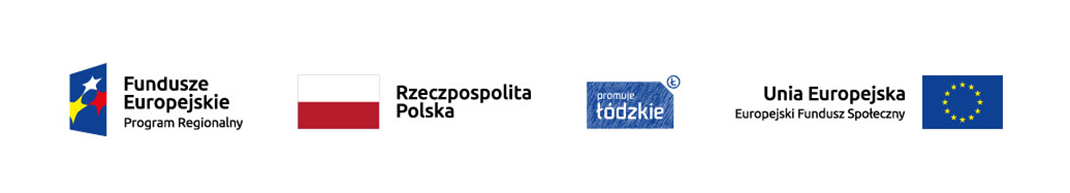 Regulamin rekrutacjiInformacje podstawowe.Niniejszy regulamin określa zasady rekrutacji do projektu […. tytuł projektu ….].Projekt realizowany jest przez […. nazwa beneficjenta ….].Biuro projektu mieści się […. adres biura projektu ….].Uczestnicy projektu.Udział w projekcie może wziąć wyłącznie osoba w wieku 30 lat i więcej (tj. począwszy od dnia swoich 30-tych urodzin), pozostająca bez pracy (bezrobotna i bierna zawodowo), zamierzająca rozpocząć prowadzenie działalności gospodarczej, znajdująca się w najtrudniejszej sytuacji na rynku pracy, zamieszkująca na obszarze …...Ponadto uczestnikiem projektu może być wyłącznie osoba spełniająca przynajmniej jeden z niżej wymienionych warunków:50 lat i więcej,oznacza to, że osoba ma prawo wziąć udział w projekcie począwszy od dnia swoich 50-tych urodzin,będąca osobą długotrwale bezrobotną,oznacza osobę faktycznie pozostającą bez pracy przez okres ponad 12 miesięcy przed przystąpieniem do projektu, nie ma przy tym znaczenia, fakt zarejestrowania w powiatowym urzędzie pracy,będąca kobietą,będąca osobą z niepełnosprawnościami, przez co rozumie się:osobę, której niepełnosprawność została potwierdzona orzeczeniem:o zakwalifikowaniu przez organy orzekające do jednego z trzech stopni niepełnosprawności,o całkowitej lub częściowej niezdolności do pracy na podstawie odrębnych przepisów,o niepełnosprawności, wydanym przed ukończeniem 16 roku życiabądź osobę z zaburzeniami psychicznymi, przez co rozumie się osobę:chorą psychicznie (wykazującej zaburzenia psychotyczne),upośledzoną umysłowo,wykazującą inne zakłócenia czynności psychicznych, które zgodnie ze stanem wiedzy medycznej zaliczane są do zaburzeń psychicznych, a osoba ta wymaga świadczeń zdrowotnych lub innych form pomocy i opieki niezbędnych do życia w środowisku rodzinnym lub społecznymbędąca osobą o niskich kwalifikacjach,rozumie się przez to osobę mającą wykształcenie nie wyższe niż ponadgimnazjalne, czyli osobę bez wykształcenia, osobę z wykształceniem podstawowym, gimnazjalnym, ponadgimnazjalnym ogólnokształcącym, ponadgimnazjalnym zawodowym, zasadniczym zawodowym.Nie może być uczestnikiem projektu osoba, która:posiadała wpis do CEIDG, była zarejestrowana jako przedsiębiorca w KRS lub prowadziła działalność gospodarczą na podstawie odrębnych przepisów w okresie 12 miesięcy poprzedzających dzień przystąpienia do projektu,zawiesiła lub miała zawieszoną działalność gospodarczą na podstawie przepisów o Centralnej Ewidencji i Informacji o Działalności Gospodarczej lub o Krajowym Rejestrze Sądowym w okresie 12 miesięcy poprzedzających dzień przystąpienia do projektu,zamierza założyć rolniczą działalność gospodarczą i równocześnie podlegać  ubezpieczeniu społecznemu rolników zgodnie z ustawą z dnia 20 grudnia 1990 r. o ubezpieczeniu społecznym rolników,zamierza założyć działalność komorniczą zgodnie z ustawą z dnia 22 marca 2018 r. o komornikach sądowych,jest rolnikiem lub domownikiem w rozumieniu przepisów o ubezpieczeniu społecznym rolników niespełniającym definicji osoby bezrobotnej określonej w art. 2 ust. 1 pkt 2 ustawy o promocji zatrudnienia i instytucjach rynku pracy,jest wspólnikiem spółki osobowej lub posiada przynajmniej 10% udziału w kapitale spółki kapitałowej,zasiada w organach zarządzających lub kontrolnych podmiotów prowadzących działalność gospodarczą lub pełni funkcję prokurenta,korzysta równolegle z innych środków publicznych, w tym zwłaszcza środków Funduszu Pracy, Państwowego Funduszu Rehabilitacji Osób Niepełnosprawnych, środków oferowanych w ramach PO WER, RPO oraz środków oferowanych w ramach Programu Rozwoju Obszarów Wiejskich 2014-2020 na pokrycie tych samych wydatków związanych z podjęciem i prowadzeniem działalności gospodarczej,ma wobec siebie orzeczony zakaz dostępu do środków publicznych, o którym mowa w art. 12 ust. 1 pkt 1 ustawy z 15 czerwca 2012 r. o skutkach powierzania wykonywania pracy cudzoziemcom przebywającym wbrew przepisom na terytorium Rzeczypospolitej Polskiej,posiada zaległości w zapłacie podatków, składek ubezpieczenia społecznego lub zdrowotnego lub jest wobec niej prowadzona egzekucja,stanowi personel projektu, jest wykonawcą  lub stanowi personel wykonawcy,z osobami uczestniczącymi w procesie rekrutacji lub oceny biznesplanów pozostaje w stosunku małżeństwa, pokrewieństwa lub powinowactwa (w linii prostej bez ograniczenia stopnia, a w linii bocznej do 2 stopnia) lub związku przysposobienia, opieki albo kurateli lub pozostaje we wspólnym pożyciu.Przyjmowanie zgłoszeń do udziału w projekcie.Osoba przystępująca do projektu zobowiązana jest zapoznać się z niniejszym regulaminem oraz regulaminem przyznawania środków finansowych na rozwój przedsiębiorczości.Osoba przystępująca do projektu składa formularz rekrutacyjny.Formularz rekrutacyjny należy złożyć w biurze projektu lub przesłać do biura projektu w terminie do […. termin końcowy przyjmowania formularzy ….] . W przypadku przesłania drogą pocztową decyduje data wpływu formularza do realizatora projektu.Formularz, który wpłynie po terminie nie będzie podlegał rozpatrzeniu.Wzór formularza dostępny jest w biurze projektu oraz na stronie internetowej projektu.Ocena formularzy rekrutacyjnych.Formularz rekrutacyjny jest oceniany przez członków komisji rekrutacyjnej.Każdy formularz oceniany jest przez dwóch losowo wybranych członków komisji rekrutacyjnej w oparciu o następujące kryteria :pomysł na biznes:w oparciu o to kryterium oceniany będzie projekt przedsiębiorstwa uczestnika:przejrzystość i realność pomysłu biznesowego,szanse powodzenia,klarowność i zasadność planowanych wydatków i inwestycji. za spełnienie kryterium przyznawane będą punkty: od 0 do 30.kwalifikacje, umiejętności i doświadczenie kandydata:w oparciu o to kryterium oceniane będą kwalifikacje, umiejętności i doświadczenie kandydata w kontekście planowanej działalności gospodarczej.za spełnienie kryterium przyznawane będą punkty: od 0 do 30.Ocena formularza dokonywana jest na karcie oceny formularza rekrutacyjnego.Komisja dokonując oceny formularzy rekrutacyjnych może posiłkować się dowolnymi źródłami informacji mającymi znaczenie dla oceny formularzy, w tym danymi z publicznie dostępnych rejestrów.Osoba, której formularz został oceniony ma prawo wglądu w treść karty oceny formularza rekrutacyjnego.Osoba, która za ocenę kryterium „pomysł na biznes” otrzymała przynajmniej 16 punktów oraz za ocenę kryterium „kwalifikacje, umiejętności i doświadczenie kandydata” otrzymała co najmniej 16 punktów przechodzi do kolejnego etapu, którym jest rozmowa z komisją rekrutacyjną.Osoba, która za ocenę przynajmniej jednego z obu wyżej wskazanych kryteriów otrzymała mniej niż 16 punktów otrzymuje ocenę negatywną.Osoba, która złożyła formularz rekrutacyjny dotknięty uchybieniami formalnymi otrzymuje ocenę negatywną. Za uchybienia formalne uznaje się:brak podpisu kandydata,niewypełnienie wymaganych pól formularza,niekompletność formularza,wypełnienie lub wydrukowanie formularza w sposób nieczytelny w stopniu uniemożliwiającym dokonanie jego oceny.Osoba, która złożyła formularz rekrutacyjny poświadczający nieprawdę otrzymuje ocenę negatywną.O wynikach oceny formularzy rekrutacyjnych kandydat zostanie poinformowany zgodnie z oznaczoną w formularzu rekrutacyjnym preferowaną formą kontaktu. Jeżeli w formularzu zaznaczono więcej niż jedną opcję, realizator projektu wybierze formę kontaktu spośród wskazanych przez kandydata.Rozmowa z doradcą zawodowym.Kandydat, który pomyślnie przeszedł etap oceny formularza rekrutacyjnego zapraszany jest na rozmowę z doradcą zawodowym w celu zbadania predyspozycji do prowadzenia działalności gospodarczej:predyspozycji zawodowych,cech przedsiębiorczych,motywacji do prowadzenia działalności gospodarczej.Z rozmowy z doradcą zawodowym sporządzana jest pisemna opinia.Niestawiennictwo na rozmowę z doradcą zawodowym zamyka drogę do udziału w projekcie.Kandydat ma prawo do wglądu w opinię.Rozmowa z komisją rekrutacyjną.Po wydaniu opinii przez doradcę zawodowego kandydat zapraszany jest na rozmowę kwalifikacyjną z komisją rekrutacyjną.Kandydat zostanie powiadomiony o terminie rozmowy z komisją rekrutacyjną zgodnie z oznaczoną w formularzu rekrutacyjnym preferowaną formą kontaktu. Jeżeli w formularzu zaznaczono więcej niż jedną opcję, realizator projektu wybierze formę kontaktu spośród wskazanych przez kandydata.Kandydat może zostać poproszony o dostarczenie na rozmowę z komisją rekrutacyjną dokumentów mających znaczenie dla oceny pomysłu na biznes bądź predyspozycji kandydata do prowadzenia działalności gospodarczej, jak również weryfikacji prawdziwości informacji podanych w formularzu rekrutacyjnym. Jeżeli kandydat nie przedstawi lub odmówi przedstawienia wskazanych dokumentów, okoliczność ta zostanie uwzględniona przez komisję rekrutacyjną i może stanowić przesłankę negatywnego rozstrzygnięcia.Komisja rekrutacyjna oceniając informacje przekazane przez kandydata na rozmowie rekrutacyjnej może posiłkować się dowolnymi źródłami informacji mającymi znaczenie dla rozstrzygnięcia, w tym danymi z publicznie dostępnych rejestrów, dostarczonymi przez kandydata dokumentami, informacjami przedstawionymi w formularzu rekrutacyjnym.Rozmowa z komisją rekrutacyjną ma na celu ocenę pomysłu na biznes, w szczególności: racjonalności planowanego przedsięwzięcia i szans powodzenia, zasadności planowanych działań i wydatków, zasobów do których ma dostęp kandydat, adekwatności kwalifikacji i doświadczenia zawodowego kandydata w kontekście planowanej działalności gospodarczej.Jeżeli w wyniku rozmowy rekrutacyjnej zostanie stwierdzone, że kandydat złożył podrobione, przerobione lub stwierdzające nieprawdę dokumenty albo złożył nieprawdziwe lub niepełne oświadczenie, wynikiem rozmowy jest negatywne rozstrzygnięcie.Podejmując rozstrzygnięcie komisja rekrutacyjna bierze pod uwagę opinię doradcy zawodowego.W wyniku rozmowy z komisją rekrutacyjną komisja podejmuje jedno z dwóch rozstrzygnięć:pozytywne,negatywne.Pozytywne rozstrzygnięcie warunkuje możliwość wzięcia udziału w projekcie. Rozstrzygnięcie negatywne zamyka drogę do udziału w projekcie.Z rozmowy rekrutacyjnej sporządzany jest protokół, w którym utrwalane są wszelkie  okoliczności, mające znaczenie dla wyniku rozmowy rekrutacyjnej, w szczególności:czas rozpoczęcia i zakończenia rozmowy rekrutacyjnej,niestawiennictwo,przedstawione przez kandydata dokumenty.Protokół zawiera rozstrzygnięcie rozmowy rekrutacyjnej (pozytywne albo negatywne) wraz z pisemnym uzasadnieniem. Protokół jest podpisywany przez wszystkich członków komisji rekrutacyjnej biorącej udział w rozmowie z kandydatem.Kandydat ma prawo wglądu w dotyczącą jego kandydatury część protokołu.Zakwalifikowanie do udziału w projekcie.Warunkiem udziału w projekcie jest pozytywne rozstrzygnięcie rozmowy rekrutacyjnej.Kandydat, który pozytywnie przeszedł rozmowę rekrutacyjną ma prawo do wzięcia udziału w projekcie w kolejności wyznaczonej przez liczbę otrzymanych punktów za ocenę formularza rekrutacyjnego. Kandydat, który otrzymał wyższą liczbę punktów ma pierwszeństwo przed kandydatem, który otrzymał niższą liczbę punktów.Jeżeli na podstawie liczby punktów przyznanej za ocenę formularza rekrutacyjnego nie da się ustalić, czy kandydat może wziąć udział w projekcie, prawo do wzięcia udziału w projekcie wyznacza kolejności złożenia formularza rekrutacyjnego. Kandydaci, którzy złożyli formularz wcześniej mają pierwszeństwo przed tymi, którzy złożyli formularz później.Zakres wsparcia.Kandydat, który zakwalifikował się do udziału w projekcie staje się uczestnikiem projektu.Uczestnik projektu, w ramach projektu, ma prawo do:otrzymania wsparcia szkoleniowo-doradczego z zakresu podstaw prowadzenia działalności gospodarczej,pomocy w przygotowaniu biznesplanu,ubiegania się o udzielenie wsparcia finansowego na rozwój przedsiębiorczości zgodnie z zasadami opisanymi w regulaminie przyznawania środków na rozwój przedsiębiorczości.